Главная Новости Документы Сценарии Мелодии Софт Авторы Контакт КопилкаБаннерообменГлавная\КопилкаПри использовании материалов этого сайта - АКТИВНАЯ ССЫЛКА и размещение баннера -ОБЯЗАТЕЛЬНО!!!Идеи сценок для школьных праздников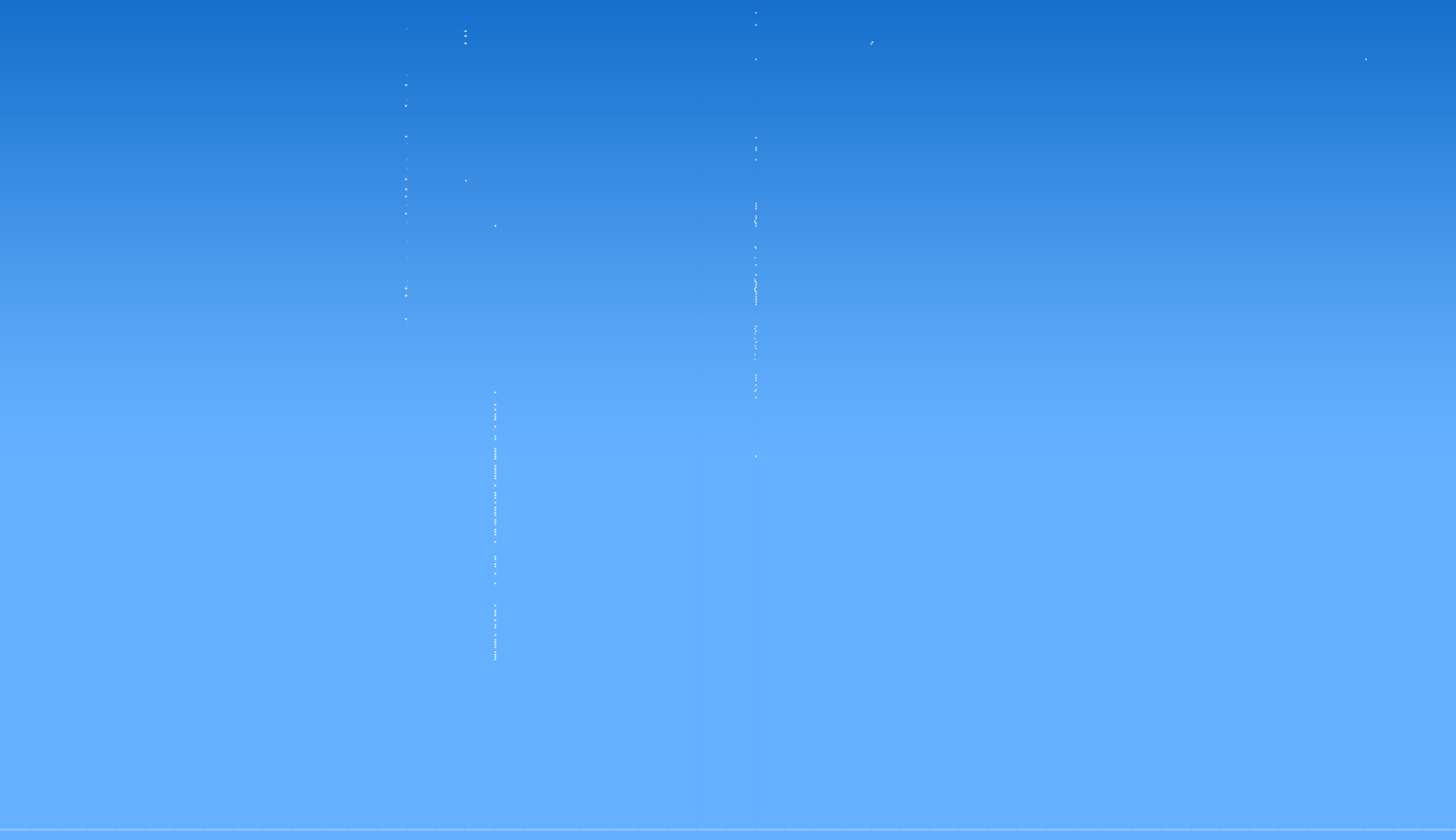 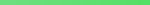 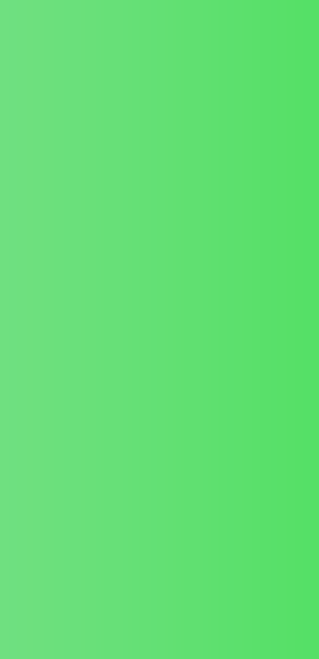 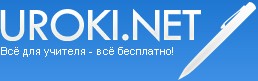 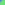 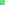 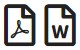 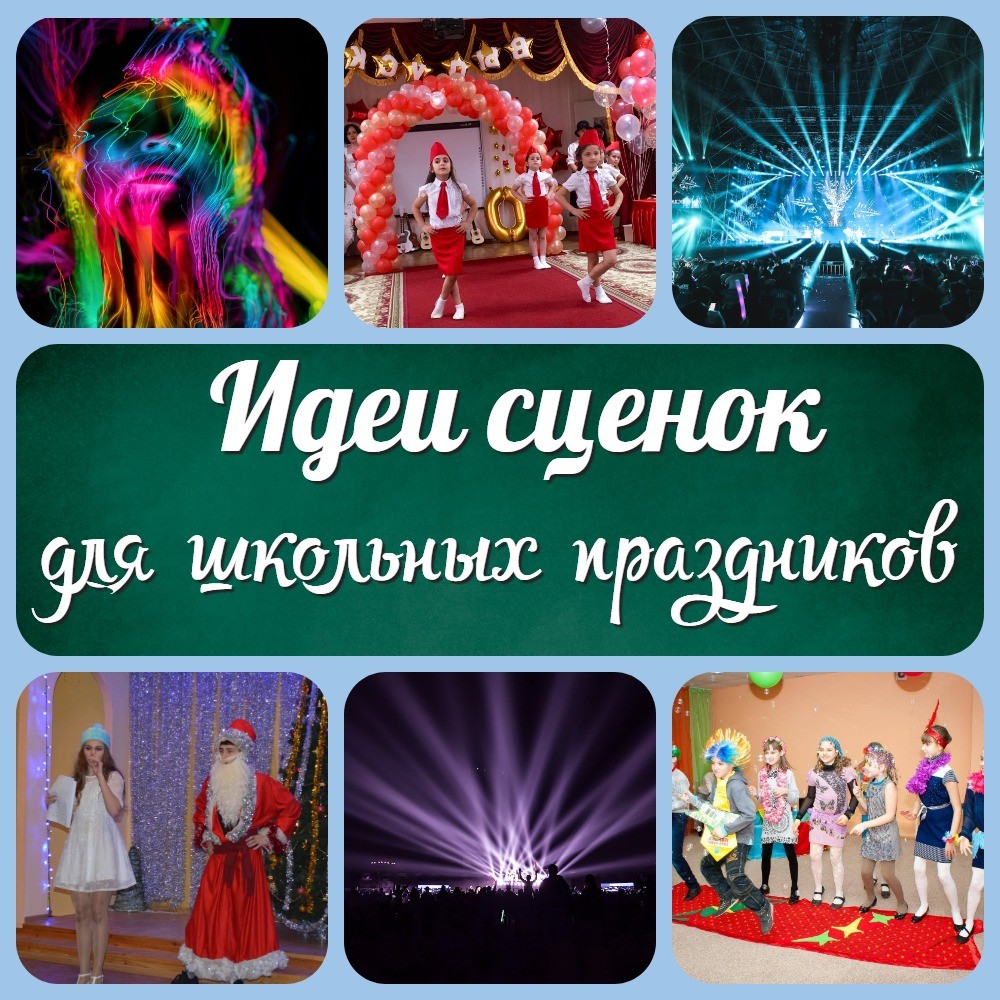 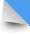 Сценки на Последний звонок в школе Сценки на Выпускной вечер (бал) в школеСценки на Первый звонок (1 сентября) в школе Сценки на День учителя в школеСценки на Новый год (Новогодние праздники) в школе Сценки на День влюблённых (14 февраля) в школеСценки на 8 Марта (Международный женский день) в школе Сценки на День смеха (1 апреля) в школеИдеи сценок: 40 ярких и смешных идей для школьного праздникаШкольные праздники - это не только увлекательные игры и конкурсы, но и школьные сценки. Они могут быть интересными, забавными и оригинальными, если сценаристы научатся задействовать весь свой творческий потенциал. В этой статье мы представляем Вам 40 идей для школьных сценок на различные темы, чтобы помочь Вам создать свою собственную, яркую и оригинальную, и смешную сценку для школьного праздника.Дорогие читатели, если вы ищете весёлую, интересную и оригинальную идею для школьной сценки, то вы попали по адресу! В этой статье мы представляем 40 весёлых тем, которые могут послужить основой для вашей сценки. Мы не даём готовые тексты, а только идеи, чтобы вы могли использовать свою фантазию и творческий подход. Наша цель - помочь вам создать незабываемое шоу на школьной сцене. И самое главное, все материалы, которые мы предоставляем, абсолютно бесплатные! Мы верим, что творчество не должно иметь границ и быть доступным для всех, поэтому наш девиз - "Всё для учителя - всё бесплатно!" Мы надеемся, что вы найдете в этой статье множество интересных и оригинальных идей и воплотите их в жизнь на своей школьной сцене.Давайте начнем!Сценки на Последний звонок в школе"Зажигаем на последнем звонке!"Описание сценки: Группа учеников выступает в качестве танцевальной команды на празднике Последнего звонка. В ходе выступления они представляют современные танцевальные тренды и подбадривают всех своей энергией.Действующие герои сценки: 5-7 учеников (могут быть как мальчики, так и девочки)Оборудование необходимое для проведения сценки: Музыкальный центр, яркие костюмы, световые эффекты."Караоке на последнем звонке!"Описание сценки: Несколько учеников выходят на сцену и начинают петь песни, которые были популярны в течение их школьных лет. Остальные ученики подключаются и подпевают.Действующие герои сценки: 4-6 учеников (могут быть как мальчики, так и девочки)Оборудование необходимое для проведения сценки: Микрофоны, музыкальный центр, караоке-диски, яркие костюмы."Модный показ на Последнем звонке!"Описание сценки: Группа учеников выступает на сцене в качестве моделей на модном показе. Они демонстрируют свои яркие наряды и подбадривают друг друга.Действующие герои сценки: 5-7 учеников (девочки)Оборудование необходимое для проведения сценки: Модные наряды, обувь, аксессуары, световые эффекты."Смешные скетчи на Последнем звонке!"Описание сценки: Несколько учеников выходят на сцену и исполняют короткие смешные скетчи. Сюжеты скетчей могут быть связаны с жизнью в школе или просто развлекательного характера.Действующие герои сценки: 3-5 учеников (могут быть как мальчики, так и девочки)Оборудование необходимое для проведения сценки: Реквизит, микрофоны, световые эффекты."Танцевальный баттл на Последнем звонке!"Описание сценки: Несколько учеников выступают в танцевальном баттле на празднике Последнего звонка. Они демонстрируют свои уникальные танцевальные стили и бросают вызов друг другу. Победитель выбирается при помощи голосования зрителей.Действующие герои сценки: 4-6 учеников (могут быть как мальчики, так и девочки)Оборудование необходимое для проведения сценки: Музыкальный центр, яркие костюмы, световые эффекты.Сценки на Выпускной вечер (бал) в школе"Фешенебельный показ мод на выпускном балу"Описание сценки: На сцене происходит модное шоу, где ученики демонстрируют свои самые модные и красивые наряды для выпускного бала. Каждый ученик имеет уникальный стиль, и все смотрят, кто же будет назван самым модным на выпускном балу.Действующие герои сценки: 6-10 учеников (могут быть как мальчики, так и девочки)Оборудование необходимое для проведения сценки: модные наряды, подиум, яркие огни и музыка."Танцевальное шоу на выпускном балу"Описание сценки: Ученики показывают свои лучшие танцевальные номера на выпускном балу. Возможно, они выбирают тему, чтобы представить свои уникальные танцевальные стили и дать возможность своим друзьям присоединиться к ним на сцене.Действующие герои сценки: 4-6 учеников (могут быть как мальчики, так и девочки)Оборудование необходимое для проведения сценки: музыкальный центр, яркие костюмы, световые эффекты."Лучший голос школы на выпускном вечере"Описание сценки: Несколько учеников выступают на сцене и демонстрируют свой талант в пении. Каждый из них поет песню на выбор, и затем победитель выбирается при помощи голосования зрителей.Действующие герои сценки: 4-6 учеников (могут быть как мальчики, так и девочки)Оборудование необходимое для проведения сценки: музыкальный центр, микрофон, яркие костюмы, световые эффекты.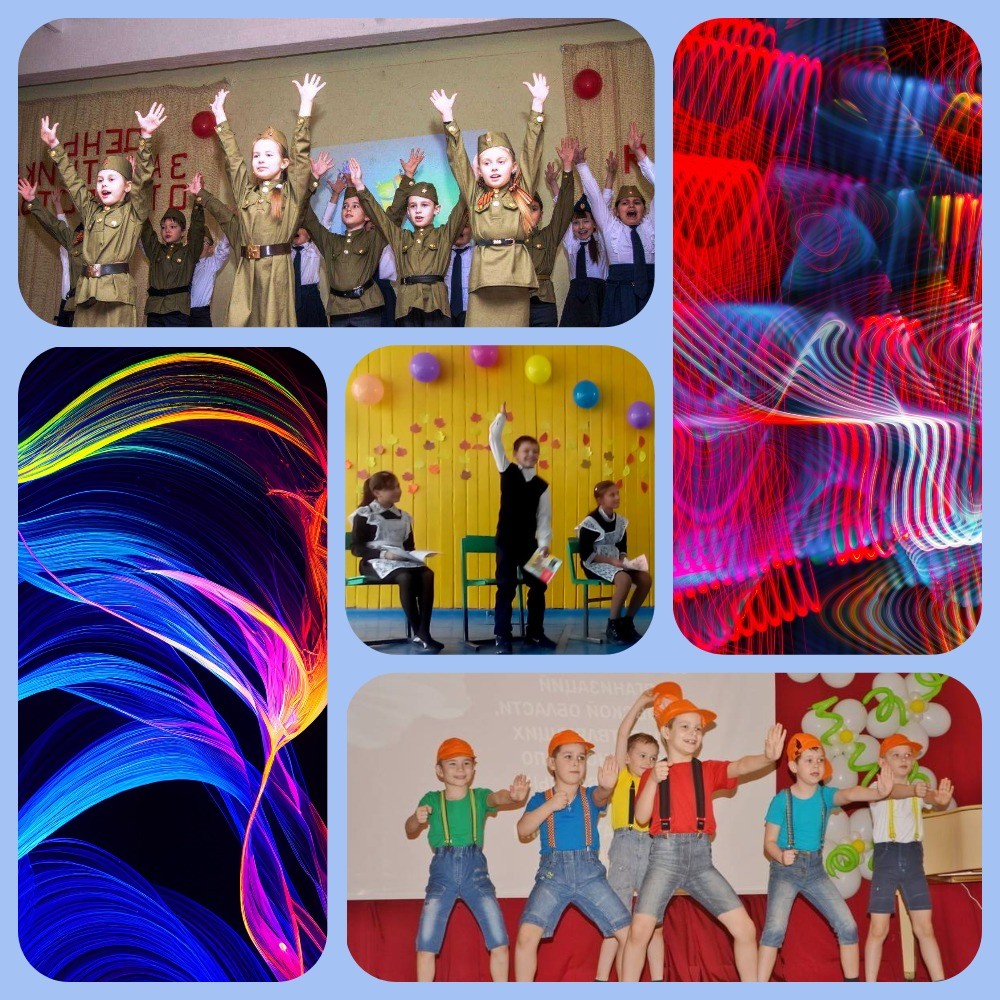 "Fashion show"Описание сценки: В этой сценке выпускники моделируют свои лучшие наряды, показывая свой стиль и личность. Они проходят по подиуму, представляя свои наряды, а затем возвращаются на сцену, чтобы поблагодарить публику за аплодисменты. Можно добавить элемент конкурса на лучший наряд или на лучшую пару в сочетании одежды.Действующие герои сценки: выпускники школы, которые представляют свои наряды.Оборудование необходимое для проведения сценки: модный подиум, освещение, звуковая система, костюмы."Шоу талантов"Описание сценки: Это сценка, где каждый выпускник представляет свой талант. Это может быть пение, танцы, игра на инструментах, стендап, и т.д. Остальные выпускники и зрители могут голосовать за своих любимых участников.Действующие герои сценки: выпускники школы, которые представляют свои таланты.Оборудование необходимое для проведения сценки: микрофоны, звуковая система, освещение, сценический декор.Сценки на Первый звонок (1 сентября) в школе"Встреча первоклассников"Описание сценки: Сценка о том, как второклассники встречают своих новых одноклассников. Они объясняют им, как правильно себя вести в школе, показывают, как пользоваться школьными принадлежностями и демонстрируют, как проводятся занятия.Действующие герои сценки: первоклассники, второклассники, ученики старших классов, учительОборудование необходимое для проведения сценки: школьные книги, ручки, доски, стулья и другое оборудование"Оденьтесь в красный"Описание сценки: Сценка о том, как ученики и учителя одеваются в красный цвет в честь первого звонка. Они демонстрируют свои красные наряды и готовятся к торжественному началу учебного года.Действующие герои сценки: ученики, учителяОборудование необходимое для проведения сценки: красные наряды, декорации"Конкурс ученических команд"Описание сценки: Сценка о том, как ученические команды соревнуются между собой в различных конкурсах, таких как интеллектуальные игры, спортивные состязания, танцевальные номера и т.д.Действующие герои сценки: ученические командыОборудование необходимое для проведения сценки: спортивное оборудование, техника для музыкальных номеров, декорации"Новый учитель"Описание сценки: Сценка о том, как новый учитель присоединяется к коллективу школы и знакомится со своими учениками. Они вместе общаются, разговаривают о своих увлечениях и интересах, и учитель пытается понять, что такое "современный подросток".Действующие герои сценки: новый учитель, ученикиОборудование необходимое для проведения сценки: декорации, учебные материалыКонцертный номер "Школа - это круто!"Описание сценки: Школьные учителя и ученики готовятся к концерту, посвященному началу учебного года. Они показывают, что школа - это не только учеба, но и много интересных и ярких моментов. Во время выступления ученики и учителя показывают различные таланты: поют, танцуют, играют на музыкальных инструментах, читают стихи, показывают скетчи. Концерт заканчивается овацией и приветствиями новому учебному году.Действующие герои сценки: Ученики разных классов, учителя, ведущий.Оборудование необходимое для проведения сценки: микрофоны, музыкальные инструменты, звуковая аппаратура, освещение, костюмы.Сценки на День учителя в школе"Школьный тренер"Описание сценки: Новый учитель физкультуры знакомится со своими учениками. Он пытается их заинтересовать и рассказывает о своих замыслах для уроков. Но все оказывается не так просто, как кажется.Действующие герои сценки: учитель физкультуры, ученики, возможно, ассистент. Оборудование: спортивные костюмы, оборудование для физкультурных занятий. "Математический фокус"Описание сценки: Учитель математики проводит фокус с помощьюматематических операций. Он делает задачи и использует их для того, чтобы удивить своих учеников.Действующие герои сценки: учитель математики, ученики. Оборудование: доска, маркеры, возможно, реквизит для фокуса. "Школьный репортер"Описание сценки: Ученики выпускают школьную программу новостей, где ониделятся своими новостями о школе и ее жизни. Но они сталкиваются с неожиданными проблемами в процессе.Действующие герои сценки: ученики-новостники, возможно, репортеры- старшеклассники.Оборудование: микрофон, камера, столик с микрофонами для учеников."Театральный зал"Описание сценки: Ученики школы подготавливаются к театральному представлению, но сталкиваются с проблемами в подготовке. В конце концов, они находят необычный способ, чтобы показать свои таланты.Действующие герои сценки: Ученики разных возрастов и учителя-наставники.Оборудование необходимое для проведения сценки: реквизит для театрального представления, костюмы и декорации для разных сцен."Классное руководство на миллион"Описание сценки: Классный руководитель и его ученики готовят сюрприз для учителей на День учителя. Они планируют провести викторину, состоящую из интересных заданий и вопросов. Однако, все не идет по плану и ученики оказываются в смешных ситуациях.Действующие герои сценки: Классный руководитель, ученики и учитель.Оборудование необходимое для проведения сценки: доска с заданиями и вопросами, призы для победителей, дополнительные костюмы и реквизит для викторины.Сценки на Новый год (Новогодние праздники) вшколе"Снегурочка и Дед Мороз приходят в школу"Описание сценки: Снегурочка и Дед Мороз посещают школу в канун Нового года, чтобы поздравить учеников. Но они забывают подарки дома и начинают искать их в школе. В процессе поисков они знакомятся с учениками и организовывают совместные новогодние игры и конкурсы.Действующие герои сценки: Снегурочка, Дед Мороз, ученики.Оборудование необходимое для проведения сценки: костюмы Снегурочки и Деда Мороза, новогоднее оформление сцены, микрофон, звуковое оборудование для музыкальных номеров."Утренник в стиле ретро"Описание сценки: Ученики организовывают новогодний утренник в стиле прошлых лет. Они выступают в костюмах ретро-героев, исполняют песни и танцы тех времен и устраивают конкурсы с призами в виде сладостей.Действующие герои сценки: ученики в костюмах ретро-героев.Оборудование необходимое для проведения сценки: ретро-костюмы, декорации, микрофон, звуковое оборудование для музыкальных номеров."Новогодний мюзикл"Описание сценки: Ученики подготавливают мюзикл про новогодние приключения в стране сказок. Они исполняют песни и танцы, играют роли сказочных героев и сражаются с злым колдуном, чтобы вернуть Новый год в страну сказок.Действующие герои сценки: ученики в костюмах сказочных героев и злого колдуна.Оборудование необходимое для проведения сценки: костюмы, декорации, микрофон, звуковое оборудование для музыкальных номеров, световое оборудование для создания атмосферы."Новогодние танцы"Описание сценки: Ученики организовывают новогодний танцевальный конкурс среди разных классов школы. На сцене происходит яркая и зажигательная дискотека с музыкой популярных новогодних песен. Ученики выступают в костюмах Деда Мороза, Снегурочки, елочек и прочих новогодних персонажей. В конце конкурса объявляются победители и все вместе танцуют последний танец.Действующие герои сценки: ученики разных классов школы, ведущие конкурса, жюри.Оборудование необходимое для проведения сценки: светомузыкальное оборудование, костюмы Деда Мороза, Снегурочки, елочек и других новогодних персонажей, украшения для сцены в виде елочек, гирлянд и т.д."Новогодняя сказка"Описание сценки: Школьные друзья пробуждаются в волшебной сказке, где им предстоит встретить Снегурочку и Деда Мороза, чтобы спасти праздник. В сказке есть веселые персонажи, препятствия и веселые приключения.Действующие герои сценки: Ученики, Снегурочка, Дед Мороз и другие персонажи.Оборудование необходимое для проведения сценки: костюмы для персонажей, фон для сцены, световое оборудование.Сценки на День влюблённых (14 февраля) в школе"Кубок любви"Описание сценки: В школе проводится конкурс "Кубок любви", где пары учащихся соревнуются в различных заданиях, проверяющих их любовь и сопереживание друг другу. Конкурс сопровождается комментариями ведущих.Действующие герои сценки: пары учащихся, ведущие конкурса.Оборудование необходимое для проведения сценки: оформление сцены, призы для победителей, микрофоны для ведущих."Свидание на уроке"Описание сценки: Во время урока ученик пишет записку своей возлюбленной, признаваясь в любви. Учитель замечает его и требует, чтобы он прочитал записку вслух перед всем классом. Но на помощь приходят друзья и устроят диверсию, чтобы помочь юноше избежать неловкой ситуации.Действующие герои сценки: ученики, учитель, друзья юноши.Оборудование необходимое для проведения сценки: школьный класс, реквизит для диверсии."Тайный поклонник"Описание сценки: Ученица начинает получать анонимные письма от тайного поклонника, и она решает выяснить, кто за ними стоит. Она получает намеки от разных учеников, но никак не может понять, кто это. В конце концов она узнает, что ее тайный поклонник - это ее лучший друг.Действующие герои сценки: ученица, ученики, тайный поклонник.Оборудование необходимое для проведения сценки: оформление сцены, анонимные письма, реквизит для намеков.Название сценки: "Мистер и миссис Валентин"Описание сценки: На сцене представлены пары старшеклассников, которые выступают в конкурсе "Мистер и миссис Валентин". Они должны выполнить несколько заданий, которые могут быть забавными и вызвать смех у зрителей, например, показать свой талант, ответить на вопросы о своих партнерах и т.д. В конце конкурса будет объявлены победители, которые получат призы.Действующие герои сценки: ведущий, пары старшеклассников (6-8 человек).Оборудование необходимое для проведения сценки: микрофоны, призы для победителей, оформление сцены.Название сценки: "Шоу талантов влюбленных"Описание сценки: На сцене выступают пары старшеклассников, которые демонстрируют свои таланты и умения в разных областях, например, поют, танцуют, читают стихи, играют на инструментах и т.д. Зрители могут голосовать за лучших исполнителей, и в конце будет объявлен победитель, который получит приз. В этой сценке может быть много юмора и веселья, особенно если участники будут изображать свои таланты не очень успешно.Действующие герои сценки: ведущий, пары старшеклассников (6-8 человек).Оборудование необходимое для проведения сценки: микрофоны, призы для победителей, оформление сцены.Сценки на 8 Марта (Международный женский день) в школе"Цветы и шоколад"Описание сценки: Девушки старших классов получают от анонимного поклонника посылки с цветами и шоколадом, и начинают догадываться, кто же может быть таинственным дарителем. Но в конце концов выясняется, что отправителем подарков был просто директор школы, который хотел поднять настроение ученицам в честь 8 Марта.Действующие герои сценки: девушки-ученицы, директор школы.Оборудование необходимое для проведения сценки: коробки с цветами и шоколадом, костюмы для девушек, украшение сцены."Мужчины на диване"Описание сценки: Группа молодых парней готовится к встрече 8 Марта, и кажется, что им удалось придумать идеальный подарок для своих возлюбленных. Но когда они попадают на сцену, то понимают, что все было не так просто, как казалось на первый взгляд.Действующие герои сценки: молодые парни.Оборудование необходимое для проведения сценки: диван, украшение сцены."Героини нашего времени"Описание сценки: Ведущий представляет пять самых известных женщин нашего времени и задает им вопросы о том, как они добились своих успехов. Однако на самом деле это обычные школьницы, которые переодеты и играют роли знаменитых личностей. В конце сценки они разоблачаются и признаются, что успех достигается только через упорный труд и умение учиться на своих ошибках.Действующие герои сценки: Ведущий, пять школьниц-актрис.Оборудование необходимое для проведения сценки: костюмы, микрофон, проектор для показа фотографий знаменитостей."Леди и бродяга"Описание сценки: На сцену выходят два ученика - девушка, одетая в нарядную одежду, и мальчик, в обычной повседневной одежде. Они играют сценку известногомультфильма, где леди и бродяга встречаются на улице и делятся едой. Однако, в этой версии, бродяга оказывается более изощренным и умным, чем леди, и помогает ей решить сложную задачу.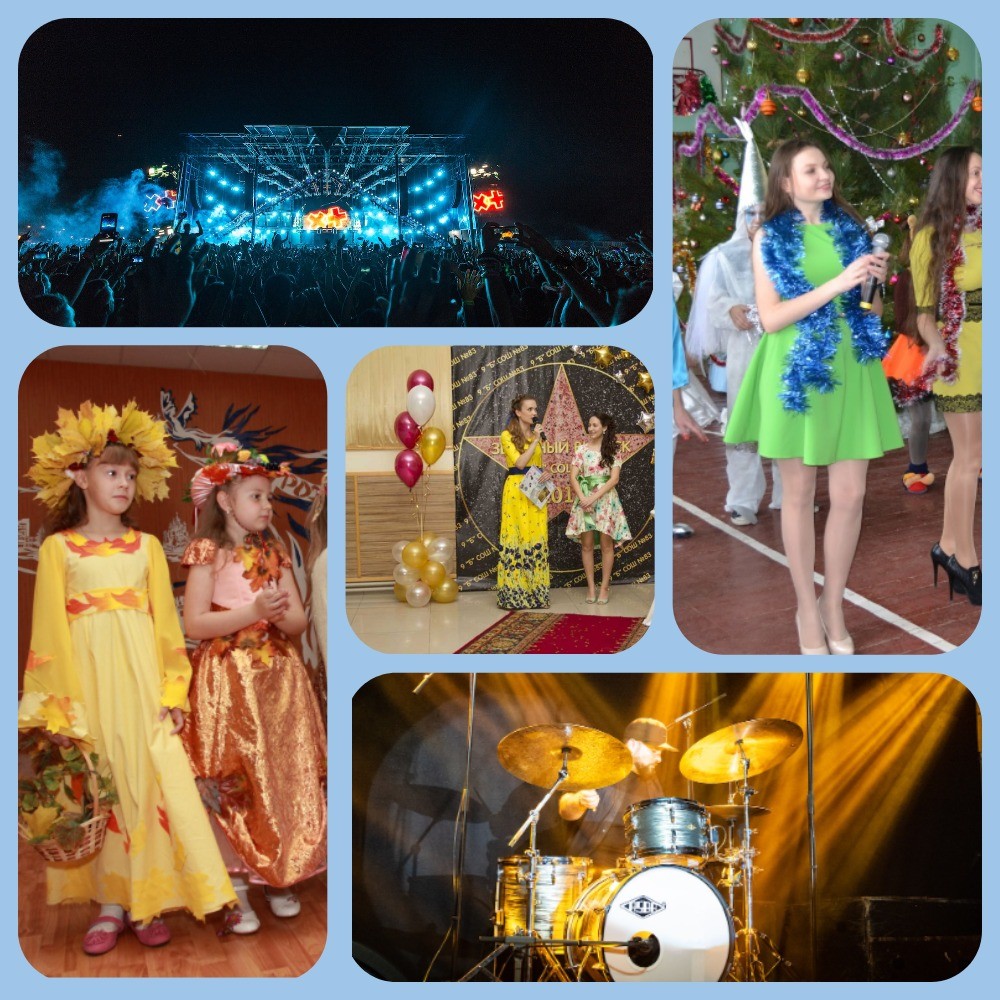 Действующие герои сценки: Девушка, играющая Леди, мальчик, играющий Бродягу.Оборудование необходимое для проведения сценки: костюмы, несколько кресел, столик, блюда с едой, фоновая музыка из мультфильма."Тренинг счастья"Описание сценки: Ведущий проводит тренинг для всех присутствующих, чтобы помочь им научиться быть счастливее. В процессе тренинга происходят смешные и неожиданные ситуации, которые раскрывают личности участников. В конце тренинга участники получают "диплом счастья".Действующие герои сценки: Ведущий, несколько участников.Оборудование необходимое для проведения сценки: микрофон, стулья для участников, дипломы.Сценки на День смеха (1 апреля) в школе"Школьный розыгрыш"Описание сценки: Группа друзей решает сделать розыгрыш в день смеха. Один из них выдает себя за учителя и начинает вести себя странно, остальные актеры вместе с ним подготавливают подарок для своих одноклассников. В конце все смеются и получают массу положительных эмоций.Действующие герои сценки: учитель, ученики.Оборудование необходимое для проведения сценки: школьная доска, костюмы для учеников и учителя, подарки."Смешные уроки"Описание сценки: Учитель проводит смешной урок, где каждый ученик становится в роли учителя и должен выступить с какой-то темой, которую он сам выбирает. В конце, когда все уже выступили, учитель показывает, как это делается на самом деле.Действующие герои сценки: учитель, ученики.Оборудование необходимое для проведения сценки: школьная доска, костюмы для учеников и учителя."Неправильная форма"Описание сценки: Учитель приходит на урок в неправильной форме, например, в пижаме. Ученики не могут сдержать смех, но учитель говорит, что это новая форма для учителей и теперь они все будут ходить в такой форме. Учитель начинает проводить урок в такой форме, но все заканчивается веселой фотосессией.Действующие герои сценки: учитель, ученики.Оборудование необходимое для проведения сценки: костюмы для учеников и учителя, камера для фотографирования."Смешные интервью"Описание сценки: Школьные журналисты решают сделать интервью с учителями и учениками. Они задают забавные вопросы, например, "Как бы вы описали свою любовь к математике с помощью танца?" и все вместе создают веселое шоу.Действующие герои сценки: журналисты, учителя, ученики.Оборудование необходимое для проведения сценки: микрофоны, журналистские блокноты, реквизиты для танца.Оформление сцены может быть выполнено в виде журналистской редакции, с плакатами и баннерами."Шутки и розыгрыши"Описание сценки: Ученики и учителя готовятся к Дню смеха, придумывая шутки и розыгрыши. На сцене происходят разные ситуации: например, учитель пытается прочитать лекцию, но каждый раз, когда он отвернется, ученики меняют местами его лекционные записи, или ученики расставляют липкие ловушки на стульях, так что когда кто-то попытается сесть, они оказываются приклеенными к стулу.Действующие герои сценки: учителя, ученики.Оборудование необходимое для проведения сценки: необходимы реквизиты, такие как липкая лента, фальшивые книги, краска для лица и другие элементы, которые помогут создать забавные и неожиданные ситуации на сцене.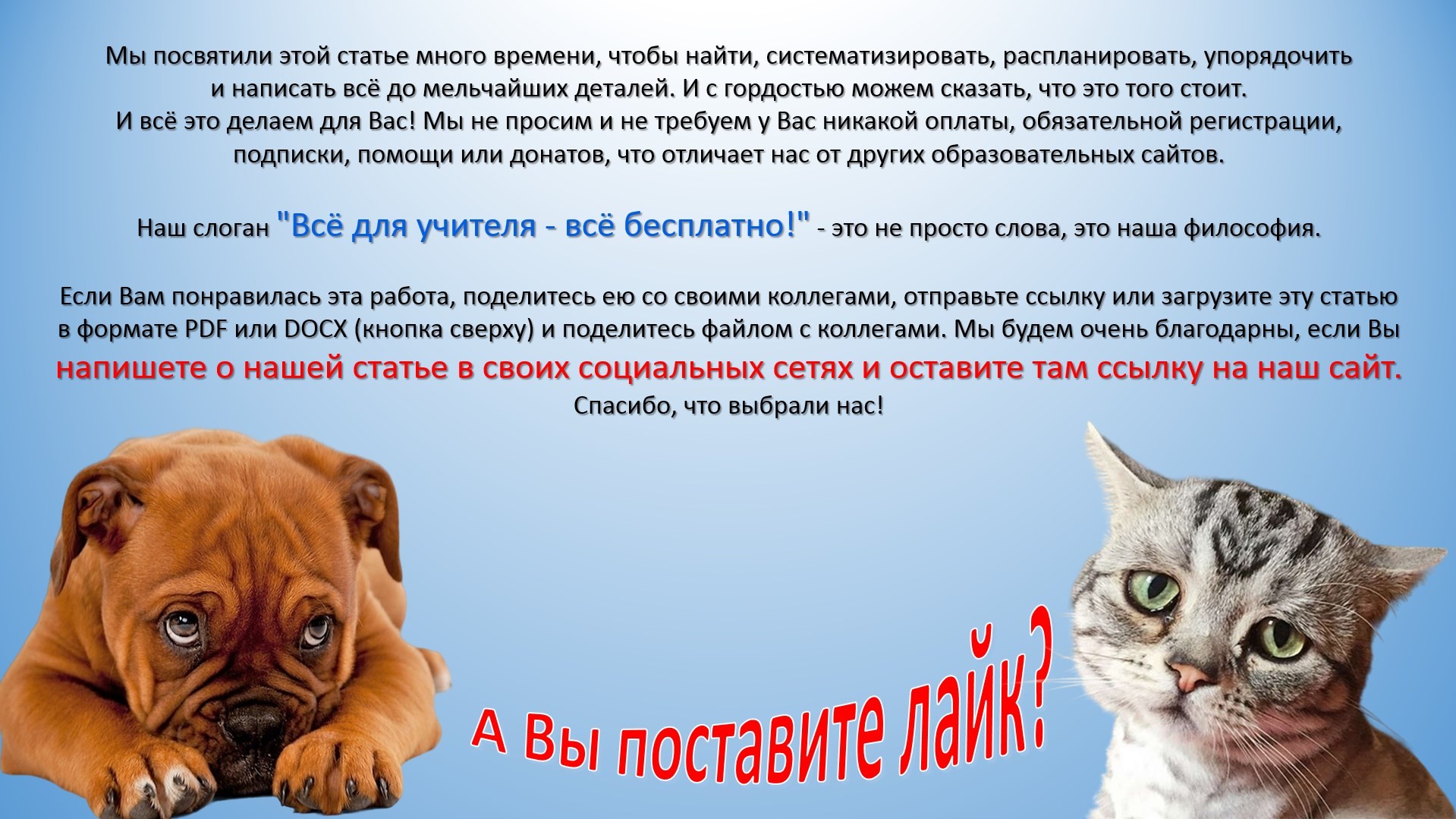 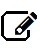 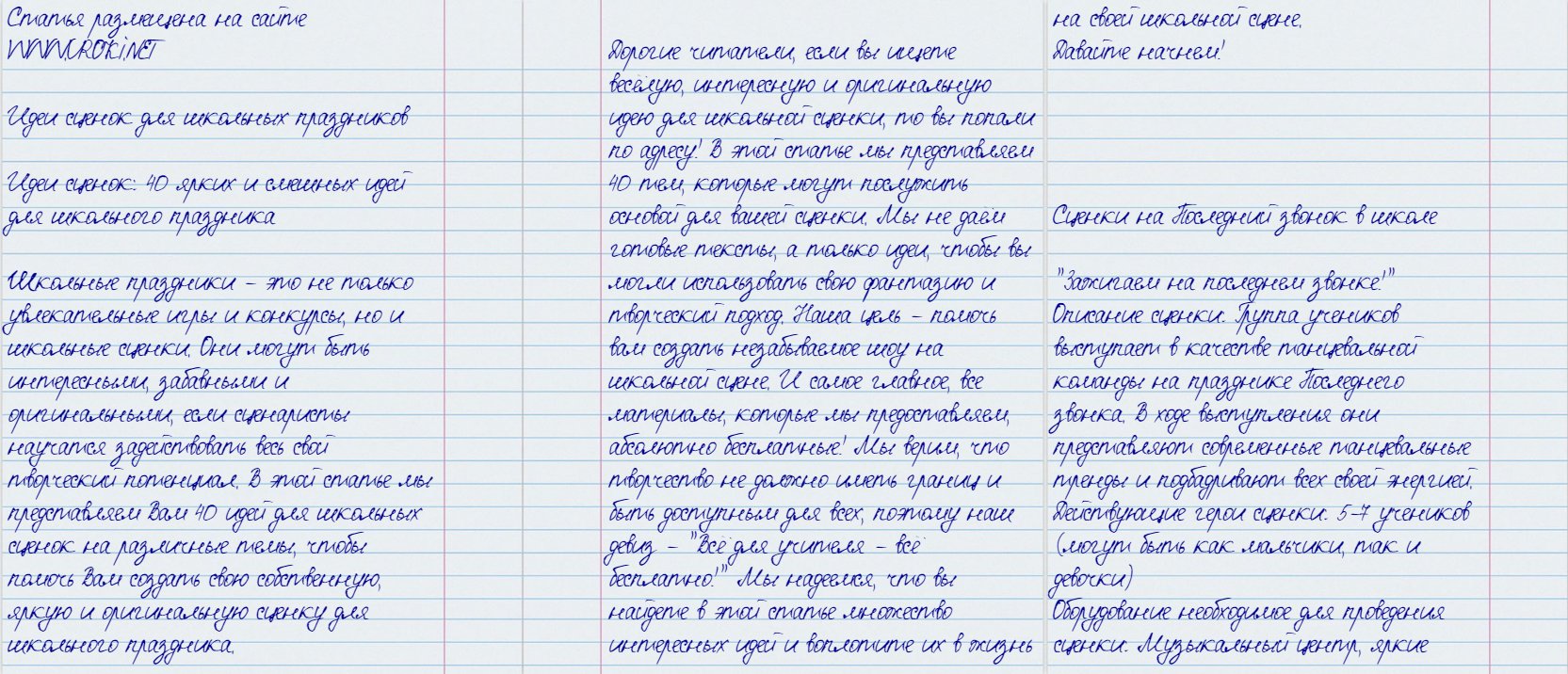 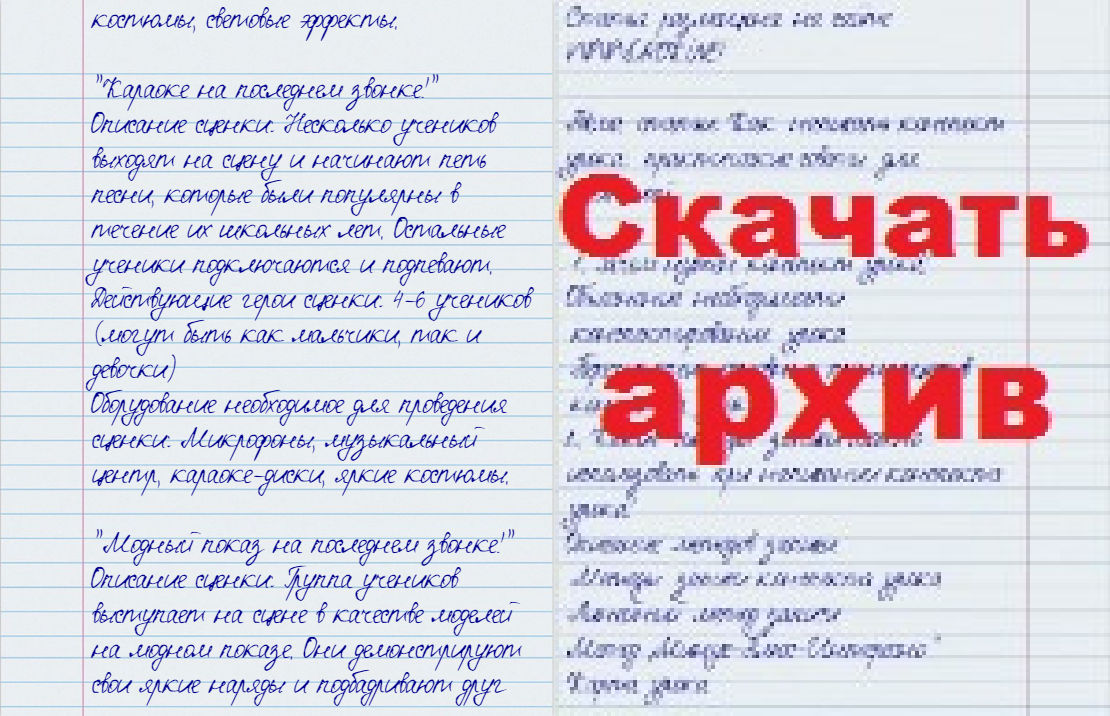 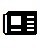 Скачать бесплатно эту статью в рукописном виде:Читать готовые сценки для школьных праздников:Юмористическая сценка "Защита проекта"Сценки на праздник 8 Марта в школе: «Мальчишки», «Училка»Оригинальная смешная сценка "Анатомия мальчика"Юмористическая сценка на День учителяСмешная современная сценка "Яндекс.Алиса спасает Последний звонок"Смотреть картинки по теме: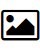 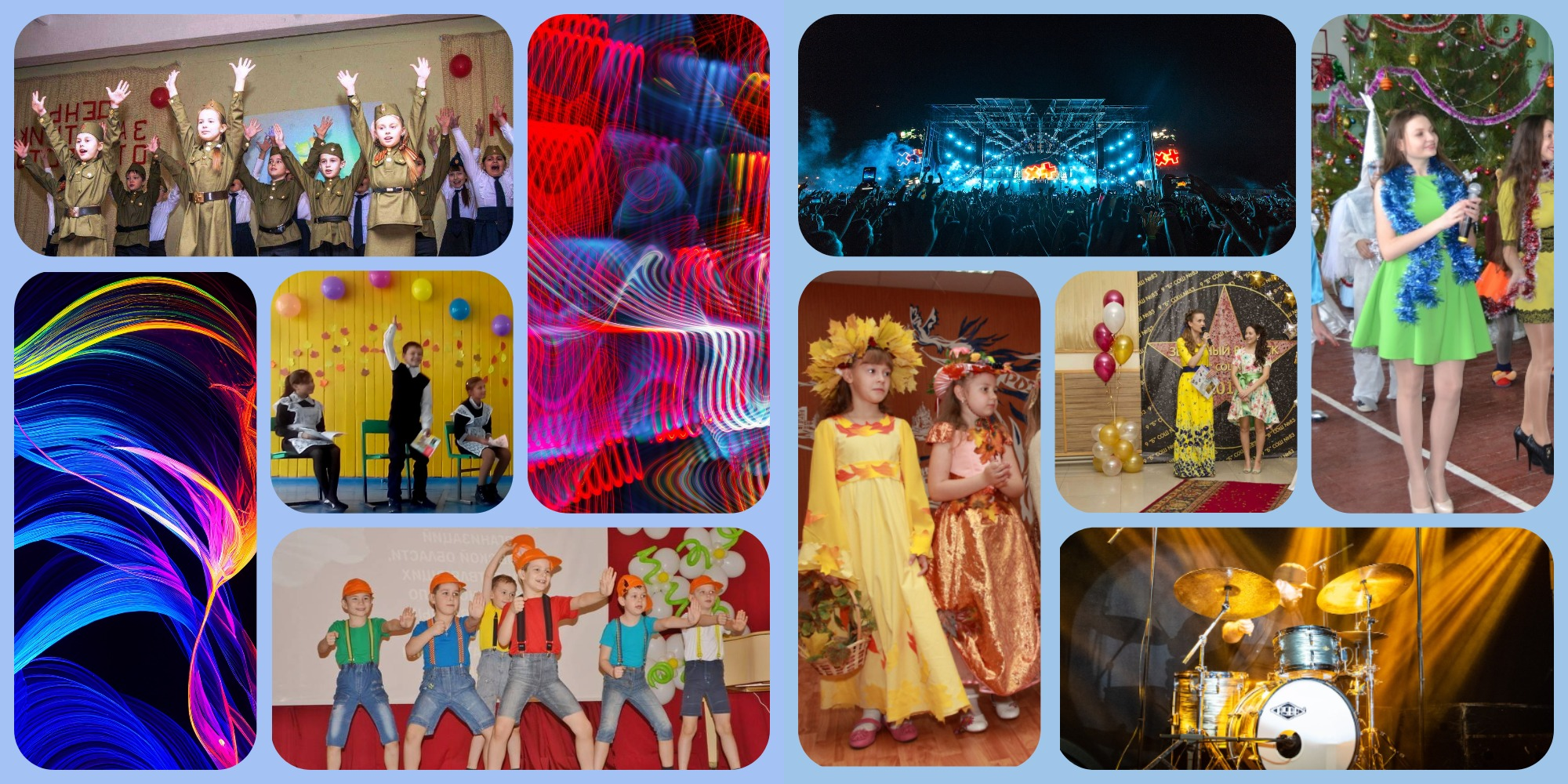 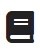 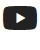 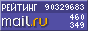 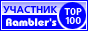 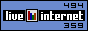 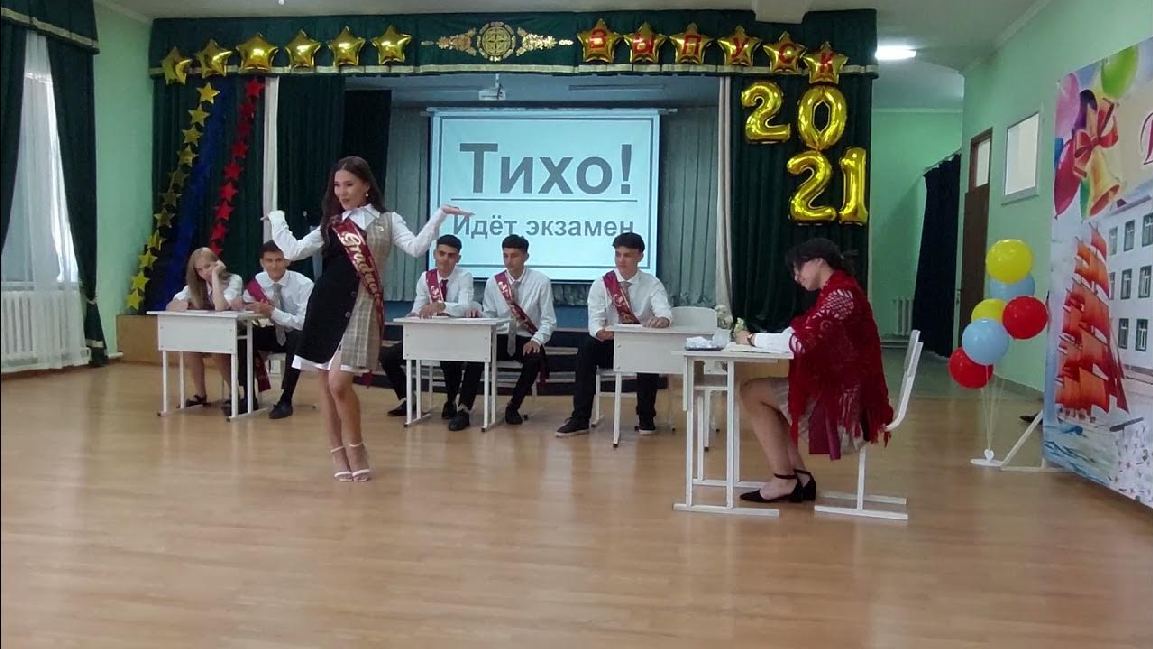 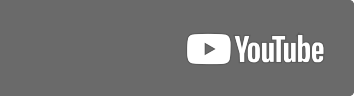 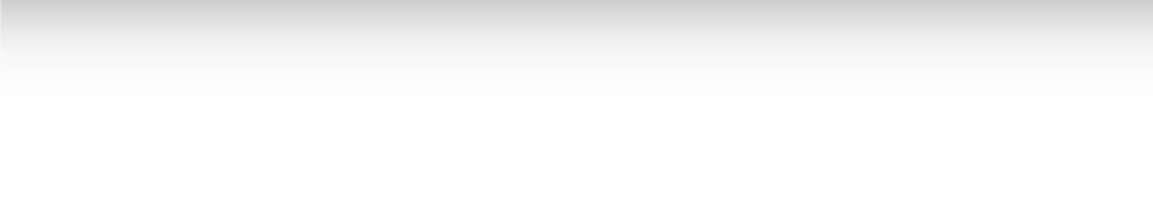 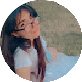 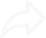 Слова ассоциации (тезаурус) к статье:постановка, остроумие, пародия, роль, представление, актерСмотреть видео к статье:"	"Watch onОпубликовано 05.05.2023